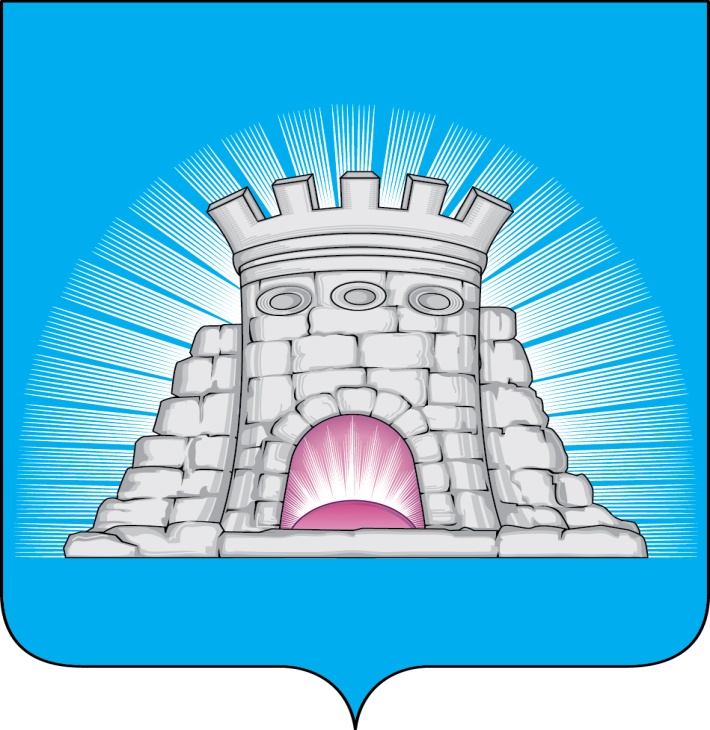 П О С Т А Н О В Л Е Н И Е21.12.2022          №      2305/12г.Зарайск                                О внесении изменений в муниципальную программу                                  городского округа Зарайск «Развитие институтов                                гражданского общества, повышение эффективности                                 местного самоуправления и реализации молодежной                                                                   политики»       В соответствии с Порядком разработки и реализации муниципальных программ городского округа Зарайск Московской области, утвержденным постановлением главы городского округа Зарайск от 17.08.2021 № 1290/8                                                     П О С Т А Н О В Л Я Ю:   1. Внести в муниципальную программу городского округа Зарайск «Развитие институтов гражданского общества, повышение эффективности местного самоуправления и реализации молодежной политики» на 2020-2024 годы, утвержденную постановлением главы городского округа Зарайск Московской области от 26.11.2019 № 2078/11 (далее – Программа) следующие изменения:  - «Планируемые результаты реализации муниципальной программы «Развитие институтов гражданского общества, повышение эффективности местного самоуправления и реализации молодежной политики», приложение №1 к Программе изложить в новой редакции (прилагается);  - «Методику расчета значений планируемых результатов реализации муниципальной программы «Развитие институтов гражданского общества, повышение эффективности местного самоуправления и реализации молодежной политики», приложение №2 к Программе изложить в новой редакции (прилагается).       2. Службе по взаимодействию со СМИ администрации городского округа Зарайск обеспечить размещение настоящего постановления на официальном сайте администрации городского округа Зарайск Московской области в сети «Интернет» (https://zarrayon.ru).Глава городского округа    В.А. ПетрущенкоВерно:Начальник службы делопроизводства   Л.Б. Ивлева21.12.2022                                                                                                                      010241Разослано: в дело, ФУ, ОЭиИ, КСП, Глухих И.Е., Гулькиной Р.Д., ККФКСРсДиМ, МКУ «ЦБУ ГОЗ», юридический отдел, СВ со СМИ,                                                  прокуратуре.Т.В. Кухтина66 2-51-81